Allegato D1UNIVERSITA’ DEGLI STUDI DI PERUGIA  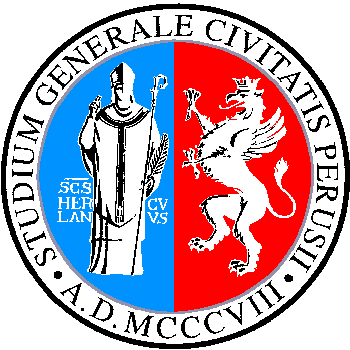 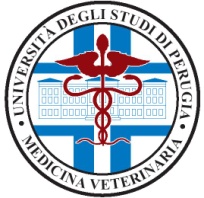 DIPARTIMENTO DI MEDICINA VETERINARIACorso di Laurea in Medicina VeterinariaTESI DI LAUREA(titolo in italiano) ……………………………………………………………..(titolo in inglese) ……………………………………………………………..Settore Scientifico Disciplinare ……..	Laureando		RelatoreSig. ……(Cognome e nome)……………..		Chiar.mo Prof. …..(Cognome e nome)                          Timbro Dipartimento_________________	________________	Correlatore	________________Anno Accademico ………. (Seconda pagina della TESI)INDICERIASSUNTO …………………………………………………………ABSTRACT ……………………………………………………………pag.   …..INTRODUZIONE …………………………………CAPITOLI ……………Etc…..